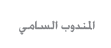 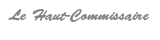 اجتماع فريق الخبراء المكلف بمراجعة التوصياتالدولية المتعلقة بإحصائيات سوق الشغلبصفتها عضوا في فريق الخبراء المكلف من طرف مكتب العمل الدولي منذ سنة 2009 بإعداد مشروع قرار يرمي إلى مراجعة التوصيات الدولية المتعلقة بإحصائيات سوق الشغل، تشارك المندوبية السامية للتخطيط في الاجتماع الثالث لهذا الفريق الذي سينعقد بجنيف ما بين 3 و5 شتنبر 2012 والذي يهدف إلى إعداد النسخة النهائية لهذا المشروع بغرض عرضها على المؤتمر الدولي 19 لإحصائيي سوق الشغل (CIST) المزمع عقده بجنيف خلال شهر أكتوبر 2013. وسيأخذ المشروع المذكور بعين الاعتبار التطورات الأخيرة التي عرفتها أسواق الشغل وكذا التجربة المتراكمة في مجال قياس مؤشرات سوق الشغل من أجل إصدار توجيهات محينة إلى كافة الدول في مجال إنتاج إحصائيات لليد العاملة تستجيب للمتطلبات المستجدة لسياسات إنعاش الشغل والدخل والسياسات الأخرى ذات الصلة.وفي هذا الإطار، سيكون للمندوبية السامية للتخطيط كعضو ضمن فريق الخبراء شرف عرض التجربة الطويلة التي راكمتها خصوصا من خلال بحوثها الدائمة حول سوق الشغل التي، وكما هو معلوم، تشمل 60.000 أسرة والتي يتم إنجازها طبقا لتوصيات مكتب العمل الدولي وكذا من خلال الدراسات والتحاليل المستمرة حول مختلف إشكاليات الشغل والبطالة بارتباط بالنمو والتنمية البشرية.                                                                                                                               أحمد الحليمي علميالمندوب السامي للتخطيط